Муниципальное образование городской округ город Торжок Тверской областиТоржокская городская ДумаР Е Ш Е Н И ЕОб утверждении перечня государственного имущества Тверской области, предлагаемого к передаче из государственной собственности Тверской области в муниципальную собственность муниципального образованиягородской округ город ТоржокТверской областиВ соответствии счастью 11 статьи 154 Федерального закона от 22.08.2004 № 122-ФЗ «О внесении изменений в законодательные акты Российской Федерации и признании утратившими силу некоторых законодательных актов Российской Федерации в связи с принятием Федеральных законов «О внесении изменений и дополнений в Федеральный закон «Об общих принципах организации законодательных (представительных) и исполнительных органов государственной власти субъектов Российской Федерации» и «Об общих принципах организации местного самоуправления в Российской Федерации» статьей 50 Федерального закона от 06.10.2003 № 131-ФЗ «Об общих принципах организации местного самоуправления в Российской Федерации», Постановлением Правительства Российской Федерации от 13.06.2006 № 374 «О перечнях документов, необходимых для принятия решения о передаче имущества из федеральной собственности в собственность субъекта Российской Федерации или муниципальную собственность, из собственности субъекта Российской Федерации в федеральную собственность или муниципальную собственность, из муниципальной собственности в федеральную собственность или собственность субъекта Российской Федерации», руководствуясь Уставом муниципального образования городской округ город Торжок Тверской области, подпунктом 7.2.6. пункта 7.2. Положения о порядке управления и распоряжения имуществом, находящимся в собственности муниципального образования город Торжок, утвержденного решением Торжокской городской Думы от 19.12.2013 № 219 (в редакции решений Торжокской городской Думы от 26.03.2014№ 235,от 18.12.2014 № 284,от 18.05.2017№ 84, от 03.09.2020№ 297 и от 20.10.2020 № 8), в целях создания новых мест в образовательных организациях различных типов для реализации дополнительных общеразвивающих программ всех направленностей в рамках реализации федерального проекта «Успех каждого ребенка» национального проекта «Образование» Торжокская городская Дума р е ш и л а:Утвердить прилагаемый перечень государственного имущества Тверской области, предлагаемого к передаче из государственной собственности Тверской области в муниципальную собственность муниципального образования городской округ город Торжок Тверской области (далее – Перечень).Управлению образования администрации города Торжка (Троицкая О.И.) обеспечить в установленном действующим законодательством Российской Федерации порядке направление в адрес Министерства образования Тверской области предложения о безвозмездной передаче и осуществление юридически значимых действий по передаче из государственной собственности Тверской области в муниципальную собственность муниципального образования городской округ город Торжок Тверской области имущество согласно утвержденному настоящим Решением перечню, в целях его последующего закрепления в установленном порядке за муниципальными бюджетными учреждениями.Настоящее Решение вступает в силу со дня его подписания, подлежит официальному опубликованию и размещению в свободном доступе на официальных сайтах администрации города Торжка и Торжокской городской Думы в информационно-телекоммуникационной сети «Интернет».Председатель Торжокской городской Думы			                     С.А. ДорогушПриложение 1Утвержден решениемТоржокской городской Думыот 18.02.2021 № 34ПЕРЕЧЕНЬгосударственного имущества Тверской области, предлагаемого к передаче из государственной собственности Тверской области в муниципальную собственность муниципального образования городской округ город Торжок Тверской области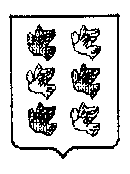 18.02.2021№ 34N п/пНаименование имущества(объекта основных средств)Количество, шт.Цена, руб.Стоимость всего, руб.2345МФУ110 059,0010 059,00Ноутбук125 990,0025 990,00МФУ130 900,0030 900,00Ноутбук150 700,0050 700,00Лазерная указка-презентатор12 236,002 236,00Монитор17 390,007 390,00Системный блок Тип II149 370,0049 370,00Клавиатура1600,00600,00Мышь1390,00390,00Звуковые колонки SVEN SPS-60912 587,002 587,00Радиоустройства портативные44 000,0016 000,00Зарядное устройство на солнечных батареях22 000,004 000,00Лазерное МФУ120 105,0020 105,00Экшн-камера18 500,008 500,00Навигатор112 500,0012 500,00Спутниковый трек120 000,0020 000,00Спутниковый телефон154 500,0054 500,00Фотоаппарат220 000,0020 000,00Палатка 4 местная58 619,0043 095,00Палатка хозяйственная16 752,006 752,00Спальный мешок кокон с капюшоном215*192*80*50173 445,0058 565,00Тент 300*30031 869,005 607,00Индивидуальный медицинский пакет туриста (аптечка)17800,0013 600,003D принтер двухэкструдерный с закрытой камерой1149 612,18149 612,183Д-принтер учебный с подогреваемой платформой1192731,50192731,503D-сканер ручной138533,0438533,043D ручка14407,854407,85Системный блок в сборе на базе процессора IntelCore i5-9400F158550,0058550,00Источник бесперебойного питания отдельно стоящий, Powercom15192,005192,00Монитор IPS, Acer19298,009298,00Компьютерная акустика, Sven13804,003804,00Мышь,  A4Tech1581,00581,00Программные продукты  Неорганическая химия. Электрохимия. Виртуальная лаборатория112200,0012200,00Набор «Юный химик»14638,004638,00Набор «Большая химическая лаборатория»14112,004112,00Набор химических реактивов18800,008800,00Многофункциональный набор химической посуды13380,003380,00Лабораторные весы с разновесами41100,004400,00Комплект лабораторных работ «Сила тока»46335,0025340,00Комплект лабораторных работ «Механика»49300,0037200,00Комплект лабораторных работ «Геометрическая оптика»49150,0036600,00Комплект лабораторных работ «Тепловые явления42450,009800,00Комплект лабораторных работ «Электричество»44477,0017908,00Комплект лабораторных работ «Магнетизм»4591,002364,00Комплект лабораторных работ «Молекулярная физика и термодинамика»49120,0036480,00Цифровой USB-микроскоп212400,0024800,00